Name	_____________________________ Phone #__________________ Occupation__________________Mailing Address___________________________________________________________________________Email __________________________________________________________ Date of Birth______________Please send me:	Email confirmations and reminders for appointments	Yes	No	Email newsletter/special offers (no more than 2/month)	Yes	NoReferred by_____________________________________	May I thank them for referring you? 	Yes	NoThe following information will be used to help plan safe and effective massage sessions. It will be kept confidential. Please answer to the best of your knowledge.Have you had professional massage before?	Yes	No	How recently? Do you have an allergies or skin sensitivities to oils or lotions?	Yes	No	If so, please explainAre you wearing 	contact lenses		Yes	No		a hearing aid		Yes	NoDo you sit for long hours at a workstation, computer or driving? 	Yes	NoDo you have any particular goals for this massage session?	Yes	No	If yes, please explainAre you currently taking any medications, prescription or over-the-counter?	Yes	No	If yes, please list	Please circle any condition below that applies to you:Anxiety		varicose veins			depression			high or low blood pressureDVT/blood clots	heart condition		easy bruising			circulatory issues			artificial joint		diabetes			headaches /migraines		numbnessTMJ			recent surgery			recent injury			pregnancyosteoporosis		epilepsy/seizures		food allergy or sensitivity	osteo or rheumatoid arthritis	Please explain any condition you circled above:Is there anything else about your health history that you think would be useful for your massage therapist to know?	Please circle any specific areas you would like the massage therapist to concentrate on during the session: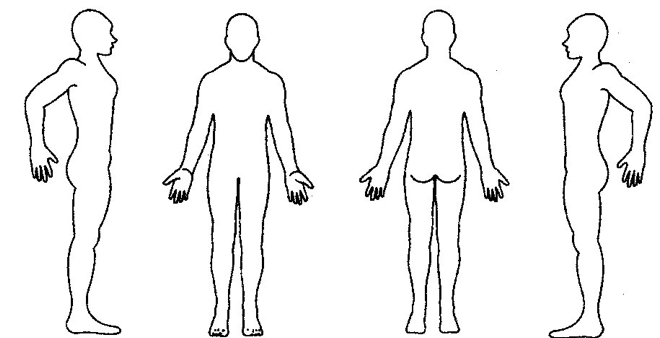 Consent for TreatmentIf I experience any pain or discomfort during this session, I will immediately inform the practitioner so that the pressure and/or strokes may be adjusted to my level of comfort. I further understand that massage should not be construed as a substitute for medical examination, diagnosis, or treatment and that I should see a physician or other qualified medical specialist for any mental or physical ailment of which I am aware.I understand that massage practitioners are not qualified to perform spinal or skeletal adjustments, diagnose, prescribe, or treat any physical or mental illness, and that nothing said during the session given should be construed as such. Because massage should not be performed under certain medical conditions, I affirm that I have stated all my known medical conditions and answered all questions honestly. I agree to keep the practitioner updated as to any changes in my medical profile and understand that there shall be no liability on the practitioner’s part should I fail to do so. Understanding all of this, I give my consent to receive care.Client signature _____________________________________________	Date________________